A. GENERALIDADESSC NUEVO PUDAHUEL proveerá el Servicio de Entretención a los pasajeros que se encuentren en ambos edificios terminales. Para tales efectos, se considerará la reubicación de juegos infantiles y áreas destinadas a actividades de connotación cultural (literaria y/o artística), así como también la entrega de información noticiosa, educativa y/o de entretención a través de un canal interno de televisión y la activación del servicio de música ambiental mediante la programación y configuración del actual sistema de mensajería PAS. B. Área de JuegosDescripción del servicioSC NUEVO PUDAHUEL cuenta con tres áreas de juegos infantiles al interior del terminal aéreo, de manera de otorgar distracción y entretención a menores de diferentes edades.Cada uno de estos Juegos infantiles cuenta con una materialidad certificada con bordes protegidos y redondeados, componentes plásticos rotomoldeados de baja densidad con una textura única que provee una resistencia antideslizante según norma ASTM D1505, y base (alfombra) de goma. (anexo 1-2-3-4).Asimismo, cada ficha técnica adjunta menciona y describe cuatro áreas del producto resumidas en: IN (dentro), ON (sobre), AROUND (alrededor) y EQUALITY (Inclusividad). Área de cobertura1 área de 6 x 6 metros aproximadamente en cada espigón del edificio terminal, destinada a la instalación de juegos infantiles. Las zonas en que se encuentran situados son: Interior nivel 02 (4.20), entre puertas 23B y 24, y nivel 03 (8.20), entre puertas 20B– 21 ambos en embarque Nacional, e Interior nivel 03 (8.20), entre puertas 11 y 12 en embarque Internacional.Dotación de personal – Aplicación del ProgramaEl encargado de la operación, mantención y reporte de daño de éstos será el supervisor de turno correspondiente, existiendo un control durante 24 hrs. Supervisor de Aeropuerto SC NUEVO PUDAHUELCoordinadoras de Servicios de Terminales SC NUEVO PUDAHUELEmpleados subcontratista(s) encargado(s) de la instalacion de las áreasEquipo Comercial de SC NUEVO PUDAHUEL, Experto Prevención de riesgos de SC NUEVO PUDAHUELCalendario de actividadesHorario de funcionamiento: 365 días del año, las 24 horas del día, según las operaciones aeroportuarias.ReglAmento internoVéase el Reglamento Interno de SC NUEVO PUDAHUEL en el Apéndice.7C. actividades de connotación culturalDescripción del servicioSC NUEVO PUDAHUEL cuenta actualmente con áreas destinadas a la provisión de actividades de connotación cultural al interior del terminal. Hoy existen dos obras fijas de arte al interior del edificio, situadas en el segundo nivel, terminal internacional, concluyente en doce muestras de telar con diseños de la artista Nury González. Asimismo, en el tercer nivel, terminal internacional, entre puente 16 y 17, concluyente en una muestra de ropas usadas exibidas en vitrina del artista es José Balmes, premio nacional de arte 1999. Además, posee 10 módulos de exhibición situados frente a la puerta de embarque 22, embarque nacional.NUEVO PUDAHUEL con la finalidad de fomentar el área cultural, facilitará espacios de exhibición artistica a interesados tanto de la comuna de Pudahuel u otros. La programación respectiva al año 2017 se podrá exponer a contar de marzo del mismo año, sin embargo, referente a los tres meses restantes de 2016 (ortubre- noviembre- diciembre) y primeros tres meses de 2017 se incluyen en adjunto 5.Finalmente, y como intervenciones de carácter cultural y/o artistica tanto al interior o exterior del terminal y con una finalidad contextual (fiestas patrias- navidad- otros), NUEVO PUDAHUEL podrá asignar otras áreas del terminal como hall publico bajo concepto de intervención y por ende de carácter provisorio, para fomentar la cultura nacional y asimismo amena recepción a sus pasajeros, todo previa aprobación de la Inspeccion Fiscal en cada oportunidad que se requiera.Área de coberturaAmbos edificios terminales (nacional e internacional), destinada a actividades de connotación cultural (literaria y/o artística), específicamente los espacios considerados son:1.- embarque nacional primer nivel (antes de dirección a cintas de maleta) 2.- embarque nacional tercer nivel módulos de exhibición3.- embarque internacional segundo nivel llegadas (entre puentes 16 y 19)Bajo concepto de intervención cultural y/o artistica, NUEVO PUDAHUEL propone hall publico tanto primer o tercer nivel del terminal, siempre en espacios disponibles no interfiriendo el libre transito de pasajeros.Cabe destacar de igual manera que entrar a diemencionar en estos puntos de manera tan específica resulta contraproducente, ya que las dimensiones en cuanto a espacio ocupadas resultaran proporcionales a cada obra, intervencion contextual y espacios disponibles de momento.Dotación de personal – Aplicación del ProgramaEl personal encargado de la supervisión, mantención e información en caso de daño de la obra, durante 24 hrs., será; Supervisor de Aeropuerto SC NUEVO PUDAHUELCoordinadoras de Servicios de Terminales SC NUEVO PUDAHUELExperto Prevención de riesgos de SC NUEVO PUDAHUELEquipo de o los artista(s), encargado(s) de la instalacion Equipo Comunicaciones de SC NUEVO PUDAHUELCalendario de actividadesLos cuatro espacios de exhibición antes mencionados, poseen un calendario variado y hasta ahora presentado en Excel adjunto, consistente en diversos factores que infuyen al definir el periodo de prolongación de cada exposición, factores como agenda del artista, disponibilidad del espacio solicitado y pertinente, autorización por parte de la presente Inspeccion Fiscal, entre otros. Por lo anterior resulta imposible calendarizar con tanta anticipación una exposición.Por su parte y como requisito de la presente planificación anual, se adjunta Excel con artista y espacios del terminal vistos y evaluados a exponer, para últimos meses de 2016 y primeros tres meses de 2017.Referente al calendario o programación para el 2017, se podrá presentar a contar de marzo del mismo año. En su defecto y ya una vez instalada la obra, su horario de funcionamiento será 24hrs., según operaciones del terminal.ReglAmento internoVéase el Reglamento Interno de SC NUEVO PUDAHUEL en el Apéndice.D. TV EntretenidaDescripción del servicioEntretener a los pasajeros y público en general que transitan o permanecen en el aeropuerto, a través de monitores instalados en diferentes puntos del terminal con noticias, programas, reportajes, turismo, entre otros, abarcando dos grandes contenidos: “informativo” y “entretención”, según su naturaleza audiovisual. La parrilla programática de la TV interna del aeropuerto Arturo Merino Benítez, posee bases fijas en torno a la programación móvil dependiendo de lo emitido por TVN. De ésta forma se asegura que los programas no se repitan y sean una apuesta atractiva para el pasajero. En este marco, la parrilla tiene una base fija de 15 minutos que está dispuesta de la siguiente manera:El tamaño y modelo de las pantallas actualmente es de dos tipos, modelo LH40C de 40”, de tecnología LCD y modelo PE40C, con pantalla de 40” también. Se habilitará al menos 1 pantalla en cada sala de embarque de ambos edificios terminales y hall público.En torno al requerimiento expuesto en el número uno (1) del oficio con numeración 168/15, en cuanto se considera necesario subtitular en idioma inglés toda la programación existente, la entrega inmediata del contenido a través de TVN y su modificación constante de acuerdo a la emisión del canal, hace técnicamente imposible el trabajo de subtitulación del material. Asimismo, las BALIs no consideran este requerimiento para la TV Interna de acuerdo a lo estipulado en los puntos1.10.9.2.l) de las Bases de Licitación. En continuidad al parrafo anterior, el idioma utilizado en las transmiciones del contenido programático será el español (castellano), idioma oficial de la República de Chile.Cabe señalar que el volumen establecido para las pantallas de TV entretenida es fijado por cada tramo según recorrido y percepción en terreno tanto por personal de áreas de operaciones- comunicaciones- informática de la concesionaria, más personal de la Inspeccion Fiscal, estableciendose un volumen acorde y que no interrumpa al sistema PAS (llamados por altoparlante o música ambiental).Área de cobertura95 monitores para todo el edificio terminal (niveles, 0.00, 4.20 y 8.20), con un canal de funcionamiento interno de televisión.Estas pantallas están separadas una de la otra, considerando una distancia que proporcione visibilidad a todos los pasajeros y en el lugar que se encuentren. Por lo anterior es que la totalidad de pantallas se encuentran distribuidas en las tres grandes zonas del terminal: hall público, embarque internacional y embarque nacional. Las zonas de cobertura se detallan en adjunto 6.Dotación de personal – Aplicación del ProgramaEl servicio de TV interna de AMB cuenta con un personal técnico, proveído por el sub concesionario Massiva S.A. consistente en un (1) técnico de planta que actúa como supervisor de tres (3) técnicos dependientes del mismo, quienes además de operar el servicio, mantienen la limpieza de las pantallas, todos disponibles bajo requerimiento de Sociedad Concesionaria Nuevo Pudahuel S.A. En tanto, el personal encargado de reportar cualquier falla de equipo o de conectividad de este, asi como también riesgo que el equipo presente para el bienestar de pasajeros será:Supervisor de Aeropuerto SC NUEVO PUDAHUELExperto Prevención de riesgos de SC NUEVO PUDAHUELEquipo Comercial de SC NUEVO PUDAHUELCalendario de actividadesLos 20 minutos de programación, modificando la temática de los programas de acuerdo a su emisión original de TVN, se repetirán 72 veces durante las 24 horas diarias en las pantallas operadas por el sub concesionario Massiva S.A., segun las operaciones aeroportuarias.ReglAmento internoVéase el Reglemento Interno de SC NUEVO PUDAHUEL en el Apéndice.La instalación, distribución y operación del sistema ETV, cumple con los parámetros establecidos por Operaciones y Seguridad y que son los siguientes:Los monitores no interfieren en las operaciones de las Líneas Aéreas, ya sea por su ubicación o el sonido que generan.La altura es estándar, en línea con los monitores de los sistemas de información propios del aeropuerto.No limitan la visión del sistema de cámaras que integran el CCTV operado desde el Centro de Operaciones SC NUEVO PUDAHUEL.Cumplir con los requerimientos técnicos establecidos por mantenimiento de SC NUEVO PUDAHUEL.El sistema de sujeción es comprobadamente seguro.E. SERVICIO DE MUSICA AMBIENTAL (Sistema PAS)Descripción del servicioSC NUEVO PUDAHUEL cuenta con un sistema de mensajería por voz, mismo sistema que será configurado para reproducir música ambiental a pasajeros y público en general.  La producción y estilos musicales serán proporcionados por el proveedor que NUEVO PUDAHUEL seleccione, resultando ser actualmente y por el 2017 Numero 1, quienes realizan via remota mantenciones al sistema de programación todos los días.El sistema PAS, posee una entrada analógica que reconoce cualquier formato, ya que el sistema se encarga de codificarlo y distribuirlo por la red.Los equipos del sistema PAS son IP y se comunicarán con su centro de control a través del sistema de cableado estructurado, a excepción de los parlantes y proyectores de sonido que serán conectados a través de las líneas de audio (circuito de megafonía) proyectadas con los amplificadores correspondientes en el centro de control. Los circuitos de megafonía utilizan cable multipar 18 AWG blindado y libre de halógenos. Las canalizaciones son de tubo condiut de PVC de 20mm (se adjunta planificación de mantención de equipos). Cabe señalar que el volumen de este sistema es fijado por cada tramo según recorrido a terreno, estableciendose un volumen acorde al concepto de “música ambiental”.A precisar que el volumen del sistema es configurable desde el sistema, además se poseen analizadores de audio que regulan el volumen de acuerdo al ambiente. La suspensión de música en caso de mensajería es automática, ello se programa por configuración del sistema.Área de coberturaActualmente en el aeropuerto contamos con 737 parlantes, con una proyección de sonido de 15W instalados o ubicados en las zona N°1, nivel 0.00, zona N°13, nivel 4.20, zona N°5 y 6, nivel 8.20, zona N° 4 y 3, nivel 8.20, por lo que se oirá en todo el terminal actual.Especificamente las cantidades por area son:Embarque 8.20:Entre puente 10 y puente 11: 32 parlantesEntre puente 11 y puente 12: 25 parlantesEntre puente 12 y puente 14: 25 parlantesEntre puente 15 y puente 15: 26 parlantesEntre puente 16 y puente 17: 26 parlantesEntre puente 17 y puente 18: 45 parlantesEntre puente 18 y puente 19: 32 parlantesEntre puente 19 y puente 20: 32 parlantesEntre puente 20 y puente 21: 33 parlantesEntre puente 21 y puente 22: 21 parlantesEntre puente 22 y puente 23: 21 parlantesBoulevard pasado Aldeasa internacional: 12 parlantesHall Publico 8.20 entre counter 1 y counter 104: 60 parlantesRotonda 8.20 Oriente: 11 ParlantesAcceso Rotonda 8.20 Oriente: 12 ParlantesEmbarque 4.20 Nacional:Entre puente 24 y puente 28: 52 parlantesEmbarque Remoto Internacional: 26 parlantesPolicía Internacional 0.00: 21 parlantesLlegada de Vuelos:Entre cinta 1 y cinta 3: 26 parlantesEntre cinta 4 y cinta 6: 26 parlantesEntre cinta 7 y cinta 9: 41 parlantesEntre cinta 10 y cinta 12: 44 parlantesAduana entre maquina RX1 Maquina RX 7: 26 parlantesAduana entre maquina RX 8 y Maquina RX 10: 12 parlantesNivel 0.00 publico:Entre acceso 1 y acceso 2: 10 parlantesEntre acceso 5 y acceso 6: 5 parlantesEmbarque remoto Nacional: 15 parlantesDotación de personal – Aplicación del ProgramaEl sistema PAS, sera operado por el área de Operaciones de SC NUEVO PUDAHUEL S.A., en conjunto al proveedor que se designe, donde la jerarquía de responsabilidades sera:Empleados del / de los subcontratista(s) encargado(s) de la instalación de las áreasEquipo de Operaciones de SC NUEVO PUDAHUELSupervisor de Aeropuerto SC NUEVO PUDAHUELCoordinadoras de Servicios de Terminales SC NUEVO PUDAHUELEquipo Comercial de SC NUEVO PUDAHUELExperto Prevención de riesgos de SC NUEVO PUDAHUELEquipo Comunicaciones de SC NUEVO PUDAHUELCalendario de actividadesEn cuanto a la calendarización del servicio de música ambiental se ofrecera las 24 horas, los 365 días del año, según las operaciones aeroportuarias.ReglAmento internoVéase el Reglamento Interno de SC NUEVO PUDAHUEL en el Apéndice.PROGRAMA ANUAL DEL SERVICIO DE ENTRETENCIÓN(2017)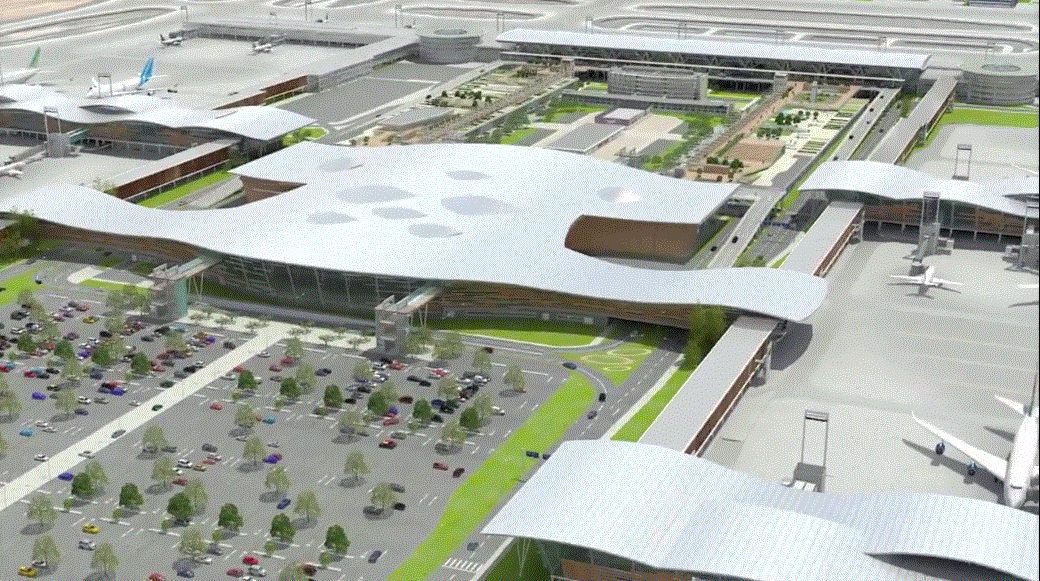 Registro de las revisionesVersiónFecha de rev.Páginas / Artículos revisadosRegistro de las revisionesABC17  jul 201502 oct 201529 dic 2015Documento originalRegistro de las revisiones108 agos. 2016Cambio de Formato203 Oct 2016Revisión anual322 Nov 2016Revisión según oficio IF AMB 1467/16Términos y definicionesSC Nuevo PudahuelSociedad Concesionaria Nuevo PudahuelTérminos y definicionesBALIBases de Licitación de la obra pública fiscal denominada “Aeropuerto Internacional Arturo Merino Benítez de Santiago”Términos y definicionesAP AMBAeropuerto Internacional Arturo Merino Benítez de SantiagoTérminos y definicionesLos términos en mayúsculas contenidos en el presente documento que no tengan una definición especial, tendrán el significado que se les asignan en el contrato de subconcesión, el reglamento interno anexo y en las Bases de Licitación.Los términos en mayúsculas contenidos en el presente documento que no tengan una definición especial, tendrán el significado que se les asignan en el contrato de subconcesión, el reglamento interno anexo y en las Bases de Licitación.ObjetivoEste Programa Anual tiene como propósito presentar el servicio de Entretención del Aeropuerto.Elaborado porFulvia ZambraSubgerente Comercial22-11-16Revisado porStéphane TAYSSEGerente ComercialAprobado porStéphane TAYSSEGerente ComercialMinutosContenidoProgramas autorizados0:00NoticiasNotas emitidas por 24H que se apeguen a las restricciones de material, en pos que respeten la moral y buenas costumbres0:05NoticiasNotas emitidas por 24H que se apeguen a las restricciones de material, en pos que respeten la moral y buenas costumbres0:06PublicidadNo aplica0:07EntretenciónPrograma "Chile Conectado", mostrando la cultura de Chile0:12EntretenciónPrograma "Chile Conectado", mostrando la cultura de Chile0:13PublicidadNo aplica0:14EntretenciónPrograma "Expedicion Chile/ Expedición América" Consistente en recorridos por Chile y Latinoamerica0:20EntretenciónPrograma "Expedicion Chile/ Expedición América" Consistente en recorridos por Chile y Latinoamerica